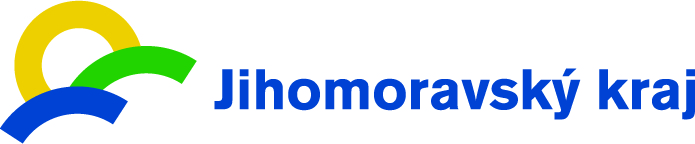 Z finančních prostředků JMK byly spolufinancovány výdaje na „Pořízení věcných prostředků požární ochrany JSDH Milovice 2021“ z dotačního programu Podpora jednotek sborů dobrovolných hasičů obcí Jihomoravského kraje pro rok 2021.Na rok 2021 a to konkrétně:Ochranný oděv pro hasiče (zásahový oděv II) 3 ksProudnice D25 PROTEK 2361 - 1kusRozdělovač kulový POK C-DDSvítilna na přilbu s držákem ADALIT L-5 Power LED 6ksTlakov hadice Ziegler D25 s AWG koncovkami 20m 2ks